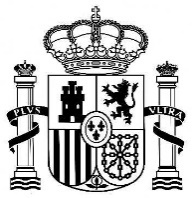 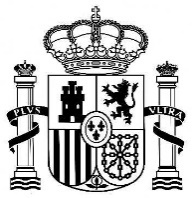 PROGRAMA ESTATAL PARA DESARROLLAR, ATRAER Y RETENER TALENTOSubprograma Estatal de FormaciónAyudas de Formación de Profesorado Universitario (FPU)B. CURRÍCULUM VITAE ACTUALIZADO DEL BENEFICIARIO/ANombre y apellidos:
(Firma electrónica del beneficiario/a)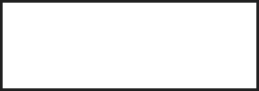 El arriba firmante declara bajo juramento que:Los datos consignados en el Currículum son veraces, y se compromete a probar documentalmente los justificantes pertinentes cuando así se solicite.Conoce que la falta de veracidad de la información o el falseamiento de la documentación requerida para la evaluación de su Currículum comparta la invalidez de los méritos afectados, sin perjuicio de la responsabilidad que de tal circunstancia pueda derivar.(Cópiese la tabla tantas veces como sea necesario para indicar todas las titulaciones obtenidas)(Cópiese la tabla tantas veces como sea necesario para indicar la formación realizada)(Cópiese la tabla tantas veces como sea necesario para indicar las becas o ayudas disfrutadas)(Cópiese la tabla tantas veces como sea necesario para indicar los idiomas acreditados)(Cópiese la tabla tantas veces como sea necesario para indicar los artículos publicados)(Cópiese la tabla tantas veces como sea necesario para indicar los libros/capítulos publicados)(Cópiese la tabla tantas veces como sea necesario para indicar la asistencia o contribuciones a los eventos citados)(Cópiese la tabla tantas veces como sea necesario para indicar la asistencia a los eventos citados)(Cópiese la tabla tantas veces como sea necesario para indicar las estancias en centros extranjeros)(Cópiese la tabla tantas veces como sea necesario para indicar la participación en proyectos de investigación financiados)(Cópiese la tabla tantas veces como sea necesario para indicar las patentes y modelos de utilidad)(Cópiese la tabla tantas veces como sea necesario para indicar todas las materias en las que se tiene experiencia docente)(Cópiese la tabla tantas veces como sea necesario para indicar todas las prácticas)(Cópiese la tabla tantas veces como sea necesario para indicar su experiencia con grandes equipos)Identificación del beneficiario/a de la ayuda FPUIdentificación del beneficiario/a de la ayuda FPUIdentificación del beneficiario/a de la ayuda FPUIdentificación del beneficiario/a de la ayuda FPUIdentificación del beneficiario/a de la ayuda FPUIdentificación del beneficiario/a de la ayuda FPUIdentificación del beneficiario/a de la ayuda FPUIdentificación del beneficiario/a de la ayuda FPUIdentificación del beneficiario/a de la ayuda FPUIdentificación del beneficiario/a de la ayuda FPUIdentificación del beneficiario/a de la ayuda FPUIdentificación del beneficiario/a de la ayuda FPUIdentificación del beneficiario/a de la ayuda FPUIdentificación del beneficiario/a de la ayuda FPUReferencia de la ayuda FPU:Referencia de la ayuda FPU:Referencia de la ayuda FPU:Referencia de la ayuda FPU:Referencia de la ayuda FPU:Referencia de la ayuda FPU:DNI, NIE o pasaporte:DNI, NIE o pasaporte:DNI, NIE o pasaporte:Apellidos y nombre:Apellidos y nombre:Apellidos y nombre:Apellidos y nombre:Sexo:Sexo:Fecha de nacimiento:Fecha de nacimiento:Fecha de nacimiento:Dirección particularDirección particularDirección particularDirección particularDirección particularCiudad:CP:CP:Teléfono móvilTeléfono móvilTeléfono móvilCorreo electrónico:Correo electrónico:Correo electrónico:Datos del centro de adscripciónDatos del centro de adscripciónDatos del centro de adscripciónDatos del centro de adscripciónUniversidad donde está matriculado:Universidad donde está matriculado:Universidad donde está matriculado:Centro de adscripción:Centro de adscripción:Tipo de centro: (Facultad / Escuela / Instituto /… ):Tipo de centro: (Facultad / Escuela / Instituto /… ):Tipo de centro: (Facultad / Escuela / Instituto /… ):Departamento / Sección / Unidad /…Departamento / Sección / Unidad /…Dirección postal:Teléfono (indicar prefijo, número y extensión):Teléfono (indicar prefijo, número y extensión):Teléfono (indicar prefijo, número y extensión):Formación académica regladaTipo de formación (Licenciatura o Ingeniería/ Grado/ Máster/ Doctorado)Tipo de formación (Licenciatura o Ingeniería/ Grado/ Máster/ Doctorado)Tipo de formación (Licenciatura o Ingeniería/ Grado/ Máster/ Doctorado)Título:Centro:Año de finalización:Año de finalización:Formación académica no regladaTítulo del curso:Centro de realización:Centro de realización:Duración (preferentemente en horas)Duración (preferentemente en horas)Duración (preferentemente en horas)Fechas de realización:Fechas de realización:Acreditación obtenida (si procede):Acreditación obtenida (si procede):Acreditación obtenida (si procede):Otras becas o ayudas disfrutadasOtras becas o ayudas disfrutadasOtras becas o ayudas disfrutadasOtras becas o ayudas disfrutadasInstitución/ órgano concedente:Institución/ órgano concedente:Institución/ órgano concedente:Objeto de la ayuda:Objeto de la ayuda:Fecha de inicio:Fecha de finalización:Competencia en idiomas (Indicar el nivel de competencia de acuerdo con los niveles establecidos en el MCER)Idioma:Comprensión escrita:Comprensión escrita:Expresión escrita:Comprensión oral:Comprensión oral:Expresión oral:Titulación oficial que lo acredita (si procede):Titulación oficial que lo acredita (si procede):Titulación oficial que lo acredita (si procede):PublicacionesRevistasAutor(a) o autores,
por orden de firma:Autor(a) o autores,
por orden de firma:Autor(a) o autores,
por orden de firma:Autor(a) o autores,
por orden de firma:Título:Volumen:Volumen:Volumen:Páginas (inicial y final):Páginas (inicial y final):Editorial:Editorial:Editorial:País de publicación:País de publicación:País de publicación:País de publicación:País de publicación:Año de publicación:Año de publicación:ISSN/ DOIISSN/ DOILibros / capítulos de librosAutor(a) o autores,
por orden de firma:Autor(a) o autores,
por orden de firma:Autor(a) o autores,
por orden de firma:Título del libro:Título del libro:Título del capítulo o capítulos (si procede):Título del capítulo o capítulos (si procede):Título del capítulo o capítulos (si procede):Título del capítulo o capítulos (si procede):Título del capítulo o capítulos (si procede):Volumen:Páginas (inicial y final):Páginas (inicial y final):Editorial:País de publicación:País de publicación:País de publicación:País de publicación:Año de publicación:Año de publicación:ISSN/ DOI/ Depósito LegalISSN/ DOI/ Depósito LegalISSN/ DOI/ Depósito LegalISSN/ DOI/ Depósito LegalISSN/ DOI/ Depósito LegalISSN/ DOI/ Depósito LegalAsistencias y contribuciones a congresos, jornadas o seminariosAutor(a) o autores,
por orden de firma:Autor(a) o autores,
por orden de firma:Autor(a) o autores,
por orden de firma:Autor(a) o autores,
por orden de firma:Autor(a) o autores,
por orden de firma:Autor(a) o autores,
por orden de firma:Título de la contribución:Título de la contribución:Título de la contribución:Título de la contribución:Título de la contribución:Título de la contribución:Volumen:Páginas (inicial y final):Páginas (inicial y final):Páginas (inicial y final):Editorial:País de publicación:País de publicación:País de publicación:País de publicación:País de publicación:País de publicación:País de publicación:Año de publicación:Año de publicación:Año de publicación:ISSN/ ISBN/ DOIISSN/ ISBN/ DOITítulo del evento:Título del evento:Título del evento:Título del evento:Entidad organizadora:Entidad organizadora:Entidad organizadora:Ámbito: (nacional o internacional)Ámbito: (nacional o internacional)Ámbito: (nacional o internacional)Ámbito: (nacional o internacional)Ámbito: (nacional o internacional)Ámbito: (nacional o internacional)Ámbito: (nacional o internacional)Ámbito: (nacional o internacional)Lugar de celebración:Lugar de celebración:Lugar de celebración:Fechas de celebración:Fechas de celebración:Fechas de celebración:Fechas de celebración:Fechas de celebración:Asistencia a conferencias, seminarios u otro tipo de reuniones de relevancia científicaTítulo del evento:Título del evento:Entidad organizadora:Ámbito: (nacional o internacional)Ámbito: (nacional o internacional)Ámbito: (nacional o internacional)Ámbito: (nacional o internacional)Lugar de celebración:Fechas de celebración:Fechas de celebración:Fechas de celebración:Estancias en centros extranjerosTítulo del proyecto:Título del proyecto:Título del proyecto:Título del proyecto:Centro:Localidad:Localidad:PaísFecha de inicio:Fecha de inicio:Fecha de inicio:Fecha de finalización:Fecha de finalización:Fecha de finalización:Objetivo, relevancia y novedad del proyectoObjetivo, relevancia y novedad del proyectoObjetivo, relevancia y novedad del proyectoObjetivo, relevancia y novedad del proyectoObjetivo, relevancia y novedad del proyectoOrganismo que ha financiado la estancia (si procede):Organismo que ha financiado la estancia (si procede):Organismo que ha financiado la estancia (si procede):Organismo que ha financiado la estancia (si procede):Organismo que ha financiado la estancia (si procede):Organismo que ha financiado la estancia (si procede):Participación en proyectos de investigación financiadosTítulo del proyecto:Título del proyecto:Título del proyecto:Entidad financiadora:Entidad financiadora:Tipo de convocatoria para obtener la financiación (nacional/ internacional):Tipo de convocatoria para obtener la financiación (nacional/ internacional):Tipo de convocatoria para obtener la financiación (nacional/ internacional):Tipo de convocatoria para obtener la financiación (nacional/ internacional):Tipo de convocatoria para obtener la financiación (nacional/ internacional):Tipo de convocatoria para obtener la financiación (nacional/ internacional):Tipo de convocatoria para obtener la financiación (nacional/ internacional):Tipo de convocatoria para obtener la financiación (nacional/ internacional):Tipo de convocatoria para obtener la financiación (nacional/ internacional):Fecha de inicio:Fecha de finalización:Investigador(a) principal:Investigador(a) principal:Investigador(a) principal:Investigador(a) principal:Número de investigadores participantes:Número de investigadores participantes:Número de investigadores participantes:Número de investigadores participantes:Número de investigadores participantes:Número de investigadores participantes:Grado de responsabilidad/ participación:Grado de responsabilidad/ participación:Grado de responsabilidad/ participación:Grado de responsabilidad/ participación:Grado de responsabilidad/ participación:Patentes y modelos de utilidadSolicitantes
(por orden de firma)Solicitantes
(por orden de firma)Solicitantes
(por orden de firma)Solicitantes
(por orden de firma)Solicitantes
(por orden de firma)Título:Número de solicitud:Número de solicitud:Número de solicitud:Fecha de presentación:Fecha de presentación:Fecha de presentación:Fecha de presentación:Fecha de concesión:Fecha de concesión:Fecha de concesión:Entidad titular:Entidad titular:Concedida por la oficina española, con examen previo:Concedida por la oficina española, con examen previo:Concedida por la oficina española, con examen previo:Concedida por la oficina española, con examen previo:Concedida por la oficina española, con examen previo:Concedida por la oficina española, con examen previo:Concedida por la oficina española, con examen previo:Concedida por la oficina española, con examen previo:Concedida por la oficina española, con examen previo:Ámbito de la patente (nacional ,europea, internacional, PTC, etc.):Ámbito de la patente (nacional ,europea, internacional, PTC, etc.):Ámbito de la patente (nacional ,europea, internacional, PTC, etc.):Ámbito de la patente (nacional ,europea, internacional, PTC, etc.):Ámbito de la patente (nacional ,europea, internacional, PTC, etc.):Ámbito de la patente (nacional ,europea, internacional, PTC, etc.):Ámbito de la patente (nacional ,europea, internacional, PTC, etc.):Ámbito de la patente (nacional ,europea, internacional, PTC, etc.):Ámbito de la patente (nacional ,europea, internacional, PTC, etc.):Ámbito de la patente (nacional ,europea, internacional, PTC, etc.):Contrato de licencia o compraventa:Contrato de licencia o compraventa:Contrato de licencia o compraventa:Contrato de licencia o compraventa:Contrato de licencia o compraventa:Contrato de licencia o compraventa:Empresa(s) que la está(n) explotando:Empresa(s) que la está(n) explotando:Empresa(s) que la está(n) explotando:Empresa(s) que la está(n) explotando:Empresa(s) que la está(n) explotando:Empresa(s) que la está(n) explotando:Empresa(s) que la está(n) explotando:Experiencia docenteCurso/ asignatura/ materia:Curso/ asignatura/ materia:Departamento/ centro:Duración de las prácticas (en horas):Duración de las prácticas (en horas):Duración de las prácticas (en horas):Fechas durante las que se ha impartido:Fechas durante las que se ha impartido:Fechas durante las que se ha impartido:Fechas durante las que se ha impartido:Desde ___/_____________/___ hasta Prácticas profesionalesPuesto de trabajo desempeñado:Puesto de trabajo desempeñado:Departamento/ centro/ empresa:Duración de las prácticas (en horas):Duración de las prácticas (en horas):Duración de las prácticas (en horas):Fechas durante las que han transcurrido:Fechas durante las que han transcurrido:Fechas durante las que han transcurrido:Fechas durante las que han transcurrido:Desde ___/_____________/___ hasta Grandes equipos que utiliza o ha utilizadoDenominación del equipo:Fechas durante las que se ha utilizado:Fechas durante las que se ha utilizado:Tipo usuario: responsable (R), usuario asiduo (UA), usuario ocasional (UO):Tipo usuario: responsable (R), usuario asiduo (UA), usuario ocasional (UO):Tipo usuario: responsable (R), usuario asiduo (UA), usuario ocasional (UO):Otros méritos o aclaraciones relevantes que desee hacer constar